108年度臺南市產後護理機構督導考核指標說明會辦理地點：臺南市政府衛生局東興辦公室地址：臺南市新營區東興路163號(五樓階梯教室)辦理時間：108年5月30日(星期四)下午1時～5時30分主席：陳怡局長出席人員：本年度受督導考核之產後護理機構代表報名方式：一律採線上報名方式，報名網址：期程：交通資訊：本局東興辦公室地址：臺南市新營區東興路163號 →搭程火車：至新營火車站面對圓環—沿右邊走大同路—過民治路右轉接入東興路—沿著東興路走即可到衛生局，約15-20分鐘。→自行開車《北上》：循國道1號—下288-新營號出口—往新營的方向—繼續走172縣道(長榮路二段) —長榮路一段—右轉東興路即可到達。地理位置：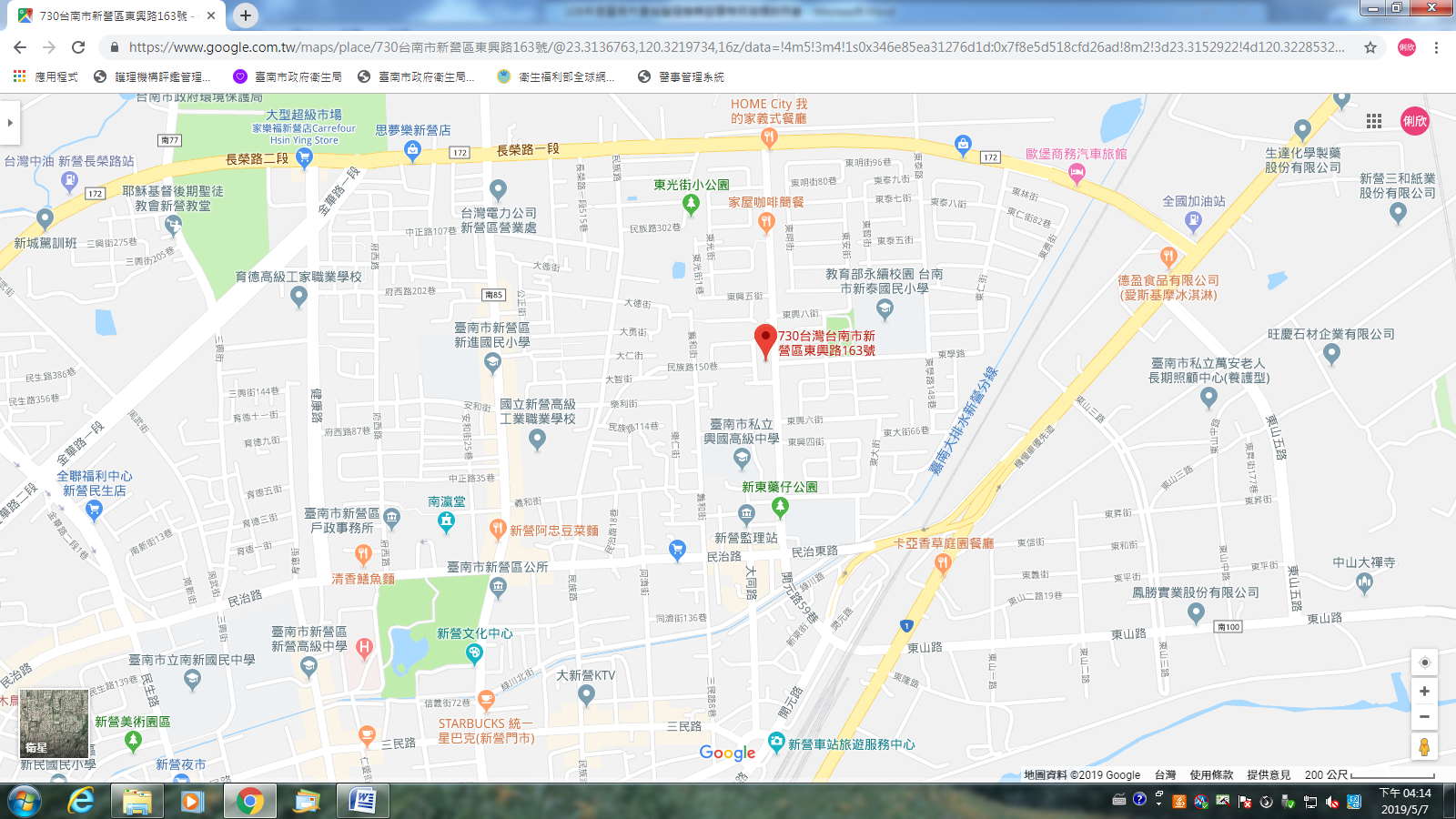 時間內容主持人/主講者13：00~13：20報到五樓階梯教室13：20~13：30主席致詞陳怡局長13：30~13：45廚房衛生管理指標說明－(B3.2)本局食品藥物管理科代表13：45~14：30消防安全管理指標說明－(消防1~消防3)建築安全管理指標說明－(工務1~工務3)事業廢棄物及飲用水管理指標說明－(環廢1、環水1)臺南市政府消防局代表臺南市政府工務局代表臺南市政府環境保護局代表14：30~16：20行政管理組及專業照護組指標說明－(A大項、B大項及D大項)賴美玲講師16：10~17：10環境組指標說明－(C大項)陳英正講師17：10~17：30綜合討論綜合討論17：30~賦歸賦歸